FONDS RÉGIONAL DES TERRITOIRES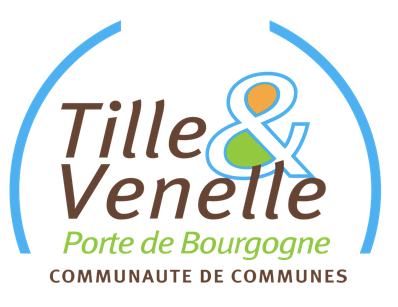 FORMULAIRE DE DEMANDE DE SUBVENTIONANNÉE 2021Version du 19 février 2021CE FORMULAIRE DE DEMANDE D’AIDE, COMPLÉTÉ, DATE ET SIGNÉ, CONSTITUE AVEC L’ENSEMBLE DES JUSTIFICATIFS JOINTS PAR VOS SOINS, LE DOSSIER DE DEMANDE D’AIDE AU TITRE DU FRT.SANS RECEPTION DE L’ENSEMBLE DES PIECES JUSTIFICATIVES, LE DOSSIER SERA JUGE IRRECEVABLE ET NE POURRA PAS ETRE INSTRUIT.CONSERVEZ UN EXEMPLAIRE DE CETTE DEMANDE ET TRANSMETTEZ L’ORIGINAL A :COMMUNAUTÉ DE COMMUNES TILLE & VENELLE20 RUE DE LA PATENEE21260 SELONGEYou en numérique à l’adresse : bonjour@tille-venelle.frPour tous renseignements complémentaires, merci de contacterLaurence WAEBER, par téléphone 03 80 75 21 30, ou par mail à direction@tille-venelle.frLE DOSSIER COMPLET DEVRA ETRE TRANSMIS AU PLUS TARD LE 1ER JUIN 2021Votre identité Votre projetVotre catégorie de projetCochez la case qui correspond à la catégorie dans lequel votre projet s’inscrit (plusieurs cases peuvent être cochées)Votre besoinDécrivez en quelques lignes le besoin ou la problématique que vous rencontrezQuel(s) projet(s) envisagez-vous ?Que doit vous permettre cet investissement ?Décrivez quels sont les effets que vous attendez sur l’activité de votre entreprise (chiffre d’affaires, organisation interne, prospection ou développement commercial, etc.), sur la création ou le maintien d’emplois ou encore en matière environnementale (justifiez la prise en compte de ce volet).La mise en œuvre de votre projetVotre calendrier prévisionnelVotre budget prévisionnelPrésentez le budget prévisionnel de votre projet en HT (sauf si TVA non récupérable)Votre engagementatteste sur l’honneur :Que le projet pour lequel la subvention est sollicitée n’a pas fait l’objet d’un commencement d’exécution avant la date de la signature de la convention d’octroi de la subvention.L’exactitude des renseignements fournis dans le présent formulaire, l’ensemble des annexes et les pièces jointes.L’entreprise que je représente est à jour de ses obligations sociales, fiscales et environnementales ; n’est pas soumis à une procédure judiciaire (sauvegarde, redressement, liquidation) ; et m’engage à :Respecter le règlement d’intervention de la communauté de communes Tille & Venelle au titre du « FRT entreprise ».Liste des documents à transmettre Le formulaire de demande de subvention, daté et signé Liste des dirigeants Extrait KBIS, registre du commerce, registre des métiers, ou avis INSEE RIB Devis (non validé) Tout document justifiant du chiffre d’affaire du dernier exercice clos Attestation sur l’honneur précisant que le demandeur est en situation régulière à l’égard de la règlementation sociale fiscale et environnementale. tout document que vous jugerez utiles (photos, plans, etc)Identification du demandeur du projet :Raison sociale de l’entreprise :Appellation commerciale de l’entreprise :Nom et prénom du représentant légal :Adresse complète du site concerné :N°SIRET :Statut juridique de l’entreprise                                             (SA, SARL, EURL, auto entrepreneur etc …) :Code Naf :Effectifs en équivalent temps plein                                   (hors intérimaires, stagiaires et apprentis) : Nom de votre projet Améliorer l’agencement intérieur  Réorganiser les modes de production et d’échanges  Construire une économie locale durable, résiliente et vertueuse  Développer la vente en circuits courts  Développer les usages numériques et la digitalisation des entreprises S’adapter au changement climatique  Pérenniser les entreprises de l’économie de proximité  Valoriser les productions locales et les savoirs faire locaux  Encourager l’innovation  Investissements d’économie d’énergie (isolation, éclairage, chauffage, optimisation des flux matières / déchets / eau / énergie, climatisation…) Investissements d’économie d’énergie (isolation, éclairage, chauffage, optimisation des flux matières / déchets / eau / énergie, climatisation…)Date prévisionnelle de début :Date prévisionnelle de fin :DEPENSESMONTANTSRECETTESMONTANTS%Subvention sollicitée auprès de Tille & VenelleAUTOFINANCEMENTAUTRES- PrécisezTotal dépensesTotal recettes100%Je soussignée (e)responsable en tant que(fonction)de(nom de l’entreprise)à(adresse)À :le :signaturecachet de l’entreprise